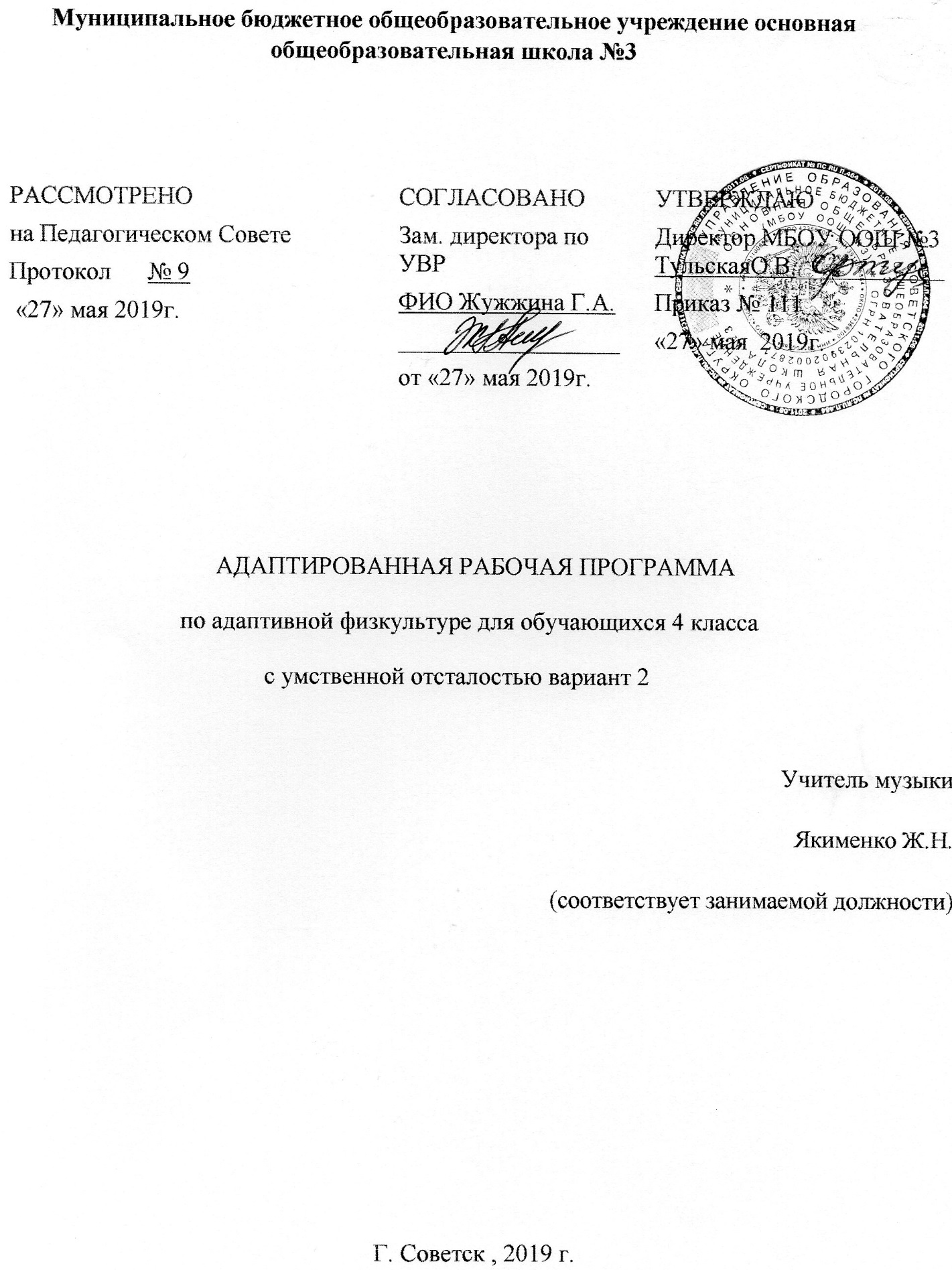 Муниципальное бюджетное общеобразовательное учреждение основная общеобразовательная школа №3АДАПТИРОВАННАЯ РАБОЧАЯ ПРОГРАММА     по адаптивной физкультуре для обучающихся 4 класса с умственной отсталостью вариант 2  Учитель музыки Якименко Ж.Н.(соответствует занимаемой должности)Г. Советск , 2019 г.Содержание программыПланируемые результаты освоения учебного предмета адаптивная физкультура ____________________________________3Содержание учебного предмета адаптивная физкультура ________8Тематическое планирование_________________________________131.Планируемые результаты реализации программы коррекционного курса адаптивная физкультураЛичностные  освоение доступной социальной роли обучающейся, развитие мотивов учебной деятельности и формирование личностного смысла учения; развитие самостоятельности и личной ответственности за свои поступки на основе представлений о нравственных нормах, общепринятых правилах  развитие навыков сотрудничества с взрослыми и сверстниками в разных социальных ситуациях, умение не создавать конфликтов и находить выход из спорных ситуаций;  основы персональной идентичности, осознание своей принадлежности к определённому полу, осознание себя как «Я»;  социально-эмоциональное участие в процессе общения и совместной деятельности;  овладение начальными навыками адаптации в динамично изменяющемся и развивающемся мире. Предметные  правильное выполнение упражнений  расширение двигательного опыта за счет овладения двигательными действиями и использование их в качестве средств укрепления здоровья.  формирование элементарных знаний анатомии человека, о законах жизнедеятельности организма человека, о физиологическом и психологическом воздействии тех или иных упражнений.  Знакомство со специальной терминологии физических упражнений. Обучение специальной терминологии физических упражнений.  Обучение и применение дыхательной гимнастики. сформированность базовых учебных действий (Программа формирования базовых учебных действий у обучающихся направлена на развитие способности у детей овладевать содержанием адаптированной основной образовательной программой общего образования для обучающихся с умственной отсталостью (вариант 2)Требования к уровню подготовки учащихся В соответствии с требованиями ФГОС к адаптированной основной образовательной программе для обучающихся с умственной отсталостью (вариант 2) результативность обучения может оцениваться только строго индивидуально с учетом особенностей психофизического развития и особых образовательных потребностей каждого обучающегося. В связи с этим, требования к результатам освоения образовательных программ представляют собой описание возможных результатов образования данной категории обучающихся. Предполагаемые знания и умения учащихся: Учащиеся должны уметь: - выполнять правильно упражнения по инструкции учителя; - взаимодействовать с учителем и другими учащимися в процессе выполнения упражнений; Учащиеся должны знать:  Название спортивного инвентаря;  Элементарные термины физиологии человека2. Содержание учебного предмета адаптивная физкультураДыхательные упражнения. На уроках адаптивной физической культуры, чтобы достичь высокой эффективности и экономичности дыхательного аппарата при выполнении упражнений,  использовать  метод управления дыханием. Нужно, чтобы каждая фаза дыхания (вдох или выдох) строго соответствовала определенной фазе движения. Задача сложная, но необходимая.Под специальными навыками понимается:умение управлять актами вдоха и выдоха по длительности и скорости их выполнения, т.е. произвольно удлинять или укорачивать, ускорять или замедлять вдох и выдох;хорошее владение навыком прерывистого дыхания;умение задерживать дыхание на определенное время;умение воспроизводить заданную величину жизненной емкости легких, т. е. произвольно управлять объемом вдоха и выдоха;владение навыками различных типов дыхания - грудным, брюшным или диафрагмальным и смешанным.Упражнения на координациюУпражнения на координацию позволяют постепенно и всесторонне подойти к вопросу освоения пространства и умения координировать свои действия в этом пространстве. А тренировка сознания позволяет подготовить прочную базу для изучения более сложных комплексов и медитативных упражнений. Кроме общеоздоровительного эффекта, стимуляции деятельности нервной системы, сохранения гибкости суставов и укрепления мышц, упражнения на равновесие и координацию способствуют выработке устойчивости при опоре на малую площадь, что невозможно без внутреннего спокойствия и сосредоточенности.Упражнения с предметами: -с гимнастическими палками: удерживая палки двумя руками хватом сверху и хватом снизу перед собой, внизу перед грудью, над головой. Перекладывание палки из одной руки в другую перед собой. Выполнение различных исходных положений с гимнастической палкой. Поднимание гимнастической палки с пола хватом сверху и бесшумное опускание на пол. - с флажками: из исходного положения основной стойки поднимание рук в стороны, вперед. вверх, круговые движения, стоя на месте и при ходьбе. Помахивание флажками над головой. - с малыми обручами: удерживание обруча двумя руками хватом сверху и хватом снизу перед собой. Принятие различных исходных положений с обручам в руках. Прокатывание обруча и ловля его после прокатывания. - с малыми мячами: разбрасывание и собирание мячей. Прокатывание. Ловля после прокатывания. Перебрасывание мяча с одной руки на другую. Удары мяча об пол и ловля его двумя руками.Лазание и перелазание: переползание на четвереньках в медленном темпе по коридору длинной 15-20 см. Переползание на четвереньках по горизонтальной гимнастической скамейке, захватывая кистями рук ее края. Лазание вверх и вниз по гимнастической стенке. Не пропускаяреек. Подлезание под препятствие высотой 40-50 см. перелизание сквозь гимнастические обручи. Упражнения на равновесие: ходьба по начерченному коридору шириной 20 см. стойка на носках, ходьба по доске положенной на пол. Ходьба по гимнастической скамейке с различными положениями рук. Стойка на одной ноге. Кружение переступанием в медленном темпе. Передача и переноска предметов, гимнастических палок и т.д.Ходьба: ходьба парами по кругу, взявшись за руки, обычная ходьба в умеренном темпе в колонне по одному в обход зала за учителем. Ходьба по прямой линии, ходьба по прямой линии, ходьба на носках, на пятках, на внутренней. Внешнем своде стопы. Ходьба с сохранением правильной осанки. Ходьба с чередованием с бегом.  Бег: перебежки группами и по одному 15-20 м. Медленный бег с сохранением осанки правильной осанки до 1 мин, бег в колонне за учителем в заданном направлении. Чередование бега и ходьбы на расстоянии до 30 метров. - прыжки: прыжки на двух ногах на месте и с продвижением вперед, назад, вправо, влево. перепрыгивание через начерченную линию. Шнур. Набивной мяч. Прыжки с ноги на ногу на отрезках до 10 м. подпрыгивание вверх на месте с захватом или касанием висящего предмета. Прыжки в длину с места. - метание: правильный захват различных предметов для выполнения метания одной и двумя руками. Прием и передача мяча, флажков, палок в шеренге, по кругу, в колонне. Произвольное метание малых и больших мячей в игре. Броски и ловля волейбольных мячей. Метание колец на шесты. Метание с места малого мяча в стенку правой и левой рукой.Тематическое планирование адаптивная физкультура 4 класс с УО вариант 2РАССМОТРЕНОна Педагогическом СоветеПротокол      № 9 «27» мая 2019г. СОГЛАСОВАНОЗам. директора по УВРФИО Жужжина Г.А.__________________от «27» мая 2019г.УТВЕРЖДАЮДиректор МБОУ ООШ №3   ТульскаяО.В.____________Приказ № 111«27» мая  2019г. №урокаТема урокаКоличество часов№урокаТема урокаКоличество часов1.Дыхательные упражнения «Понюхай цветок».12.Дыхательные упражнения «Согреть руки».13.Дыхательные упражнения «Остудить воду».14.Основные положения и движения.1Упражнения для мышц шеи и головы5.Наклоны головы вперёд- назад с произнесением звуков.16.Повороты головы в стороны с произнесением звуков.1Упражнения для кистей рук7.Сгибание и разгибании пальцев в кулак.18.Сведение и разведение пальцев.19.Сгибание и разгибание кисти.110.Повороты кистью: ладонь кверху, книзу.111.Расслабление кисти.1                12.Движение рук: вперёд, в стороны, вверх, вниз.2                13.Движение рук на пояс, к плечам, хлопки, вверх, вниз.2              14.Движение рук, сгибание и разгибание рук в локтевых суставах.1Упражнения для мышц туловища1            15.Наклоны туловища вперёд.116.Наклоны туловища в стороны.1             17.Полуприседания на полной ступне.1             18.Сгибание и разгибание стоп.119.Упражнения для формирования правильной осанки.120.Принятия правильной осанки стоя и сидя.121.Стойка в вертикальной плоскости.122.Ритмические упражнения.123.Прохлопывание ритма в два хлопка в медленном темпе.124.Прохлопывание два хлопка в быстром темпе.1Прикладные упражнения. Построения и перестроения.125.Построение в колонну по одному: «встать», «сесть», «пошли».126.Выполнения движения: «побежали», «остановились», «повернулись».127.Построение в колонну в нарисованных кружках.1Ходьба и бег.128.Ходьба небольшими группами и всей группой. Игра «Пойдём гулять».128.Ходьба по залу, касаясь рукой спины.129.Ходьба по начерченной линии.1               30.Ходьба друг за другом с соблюдением интервала.131.Свободный бег. Игра «Догони».1Прыжки.32.Подпрыгивание на месте на 2 ногах. Игра «Прыг-скок».133.Спрыгивание с высоты 10-12 см. Игра «Лягушка».134.Игровые упражнения «Перепрыгни через стул».1Броски, ловля, метание, передача предметов. 35.Захват различных предметов по величине и форме двумя руками.136. Подпрыгивание на месте на 2 ногахчерез стул».137.Игра «Лягушка».138.Игровые упражнения «Перепрыгните  через стул».139-40.Захват различных предметов по величине и форме двумя руками241.Подбрасывание мяча вверх.142-43.Передача мячей в шеренге.244.Передача флажков в шеренге.145-46.Передача палок в шеренге.247-48.Поднимание рук с флажками вперёд, вверх.249.Поднимание рук с флажками в стороны, опускание вниз.150.Скрёстные движения рук с флажками вверх, вниз.151.Перекладывание флажков перед собой и над головой.152.Перекладывание флажков из одной руки в другую.153.Переноска предметов с одного места на другое.154.Лазание, перелазание, подлезание.155Лазание вверх, вниз по гимнастической стенке.156-57.Переползание на четвереньках.258-59.Ползание под шнур высотой 50 сантиметров.260-61.Переноска предметов с одного места на другое.262.Равновесие.163.Ходьба по начертанному коридору шириной 20-30 сантиметров.164.Ходьба между скамейками.165.Стойка пятки вместе, носки врозь.166.Прыжки.167.Подпрыгивание на месте на 2 ногах. Игра «Прыг-скок».168.Подпрыгивание на месте на 2 ногах. Игра «Прыг-скок».169.Спрыгивание с высоты 10-12 см. Игра «Лягушка».170.Спрыгивание с высоты 10-12 см. Игра «Лягушка».171.Игровые упражнения «Перепрыгни через стул».172.Игровые упражнения «Перепрыгни через стул».173.Броски, ловля, метание, передача предметов.174.Броски, ловля, метание, передача предметов.175.Броски, ловля, метание, передача предметов.176.Захват различных предметов по величине и форме двумя руками.177.Захват различных предметов по величине и форме двумя руками.378.Захват различных предметов по величине и форме одной рукой.79.Захват различных предметов по величине и форме одной рукой.80.Катание мяча от ребёнка к учителю.181.Подбрасывание мяча вверх.182.Подбрасывание мяча вверх.183.Выполнение основных движений с удерживанием мяча.184.Передача флажков в шеренге.185.Передача флажков в шеренге.186.Передача палок в шеренге. Катание мяча от ребёнка к учителю.187.Поднимание рук с флажками вперёд, вверх.288.Поднимание рук с флажками вперёд, вверх.89.Передача мячей в шеренге.190.С крёстные движения рук с флажками вверх, вниз.291.С крёстные движения рук с флажками вверх, вниз.92.Перекладывание флажков перед собой и над головой.193.Передача палок в шеренге.294.Передача палок в шеренге.95.Переноска предметов с одного места на другое.296.Переноска предметов с одного места на другое.97.Переноска предметов с одного места на другое.298.Лазание вверх, вниз по гимнастической стенке.99.Переползание на четвереньках.2100.Переползание на четвереньках.101.Перекладывание флажков перед собой и над головой.2102.Переноска предметов с одного места на другое.